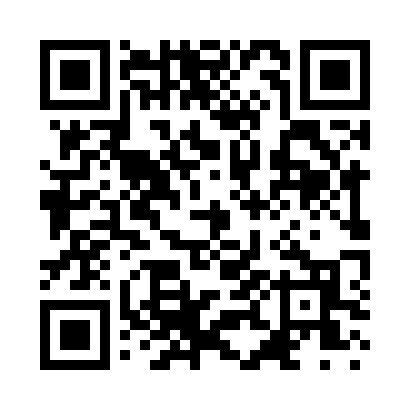 Prayer times for Lampo Junction, Utah, USAMon 1 Jul 2024 - Wed 31 Jul 2024High Latitude Method: Angle Based RulePrayer Calculation Method: Islamic Society of North AmericaAsar Calculation Method: ShafiPrayer times provided by https://www.salahtimes.comDateDayFajrSunriseDhuhrAsrMaghribIsha1Mon4:186:001:345:369:0810:492Tue4:186:001:345:369:0810:493Wed4:196:011:345:369:0710:494Thu4:206:011:345:369:0710:485Fri4:216:021:345:369:0710:486Sat4:226:031:355:369:0610:477Sun4:236:031:355:369:0610:468Mon4:246:041:355:369:0610:469Tue4:256:051:355:369:0510:4510Wed4:266:051:355:369:0510:4411Thu4:276:061:355:369:0410:4312Fri4:286:071:355:369:0410:4213Sat4:296:081:365:369:0310:4114Sun4:306:081:365:369:0310:4015Mon4:316:091:365:369:0210:3916Tue4:336:101:365:369:0110:3817Wed4:346:111:365:369:0110:3718Thu4:356:121:365:369:0010:3619Fri4:366:131:365:358:5910:3520Sat4:386:131:365:358:5810:3421Sun4:396:141:365:358:5810:3322Mon4:406:151:365:358:5710:3123Tue4:426:161:365:358:5610:3024Wed4:436:171:365:348:5510:2925Thu4:446:181:365:348:5410:2726Fri4:466:191:365:348:5310:2627Sat4:476:201:365:348:5210:2528Sun4:486:211:365:338:5110:2329Mon4:506:221:365:338:5010:2230Tue4:516:231:365:338:4910:2031Wed4:536:241:365:328:4810:19